Bun venit pe site-ul nostru! Ne bucuram ca esti dornic sa colaborezi cu noi si ca putem sa iti oferim preturi bune si produse in cantitati mari pe stoc. 
Deoarece acest site este gandit ca o platforma B2B menita sa usureze fluxul de informatii dintre parteneri, pentru a te putea bucura de toate functiile sale, va trebui sa it faci cont.
Cum devii partener SPIN COM-EXIM si incepi colaborarea cu o companie cu traditie pe piata locala de produse electrice?
Simplu! Iata pasii:1. Iti faci cont pe site. Click pe butonul de mai jos si completează datele cerute. 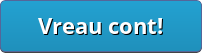 2. Noi te vom contacta in cel mai scurt timp pentru a confirma datele. Stabilim un target de vanzari pe baza caruia vom negocia un discount si semnam contractul.
Apoi iti aprobam contul si tu vei putea sa: vezi preturile produselor (poti alege sa vezi pretul de lista sau pretul cu discountul negociat) vezi stocurile (Atentie: stocul afisat pe site este corespondent unei singure gestiuni; daca doresti sa plasezi o comanda si produsul nu are stoc suficient, contacteaza-ne si iti vom confirma stocul total).
3. Gata! De acum poti plasa comenzi pe site.

Verifica si pagina aceasta pentru mai multe detalii privind platforma B2B.
Ai intrebari? Contacteaza-ne!